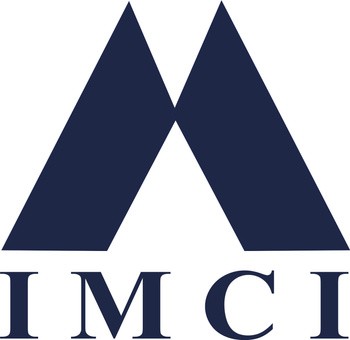 REGISTRATION FORMTo   register  for  2024 ICMCI  Asia  Pacific  Hub   Meeting  INDIA,   please   complete   thefollowing form and email to : imci2020@gmail.comPersonal Information and Contact DetailsFull Name: 	Organization: 	Expertise|Service: 	Member of Institute: 	Country:  	City:  	Country:  	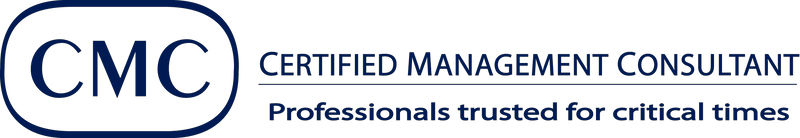 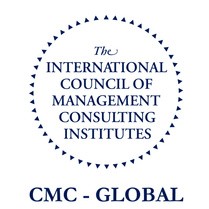 Email: 	